Общество с Ограниченной Ответственностью «ТЛК ВЛ Лоджистик»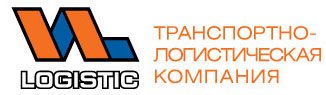 Юр/Почт. адрес: 690091, г. Владивосток, 
ул. Океанский проспект, 52 А
ИНН/КПП 7708538014/254001001Тел/факс.: 8 800 100  0365	КАРТОЧКА КЛИЕНТАДостоверность сведений, указанных в «Карточке клиента» подтверждаем:Руководитель						Подпись (Расшифровка подписи)М.П.							«____»__________________20__гПолное наименование организации (в соответствии с учредительными документами)Юридический адрес (в соответствии с учредительными документами)Фактический адрес (место фактического расположения клиента)Почтовый адресИдентификационный номер (ИНН)Код постановки на учет (КПП)Головной контрагент (при наличии)Реквизиты свидетельства о регистрации организации (№ свидетельства, дата регистрации, кем выдано)Система налогообложения (Общая/Упрощенная/ЕНВД/Патент)Примечание:  Если совмещенный режим – указать ( например, УСН+ОCН) ОГРНКод вида деятельности по ОКВЭДКод организации по ОКПОФ.И.О. и должность руководителя организацииДокумент, подтверждающий полномочия представителя организацииКод местностиТелефонФаксАдрес электронной почтыБанковские реквизитыБанковские реквизиты№ расчетного счетаПолное наименование банкаМестонахождение банкаКорреспондирующий счетБИК№ валютного счетаПолное наименование банкаМестонахождение банкаКорреспондирующий счетБИК